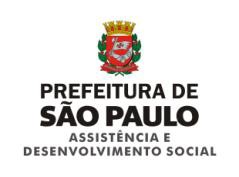 Ordem de Início de ServiçoSão Paulo, xx de xxxxxxxxxxx de 20xx.Senhor (a) PresidenteDiante do ACEITE da OSC  xxxxxxxxxxxxxxxxxxxxxx em assumir parceria com a Secretaria Municipal de Assistência e Desenvolvimento Social – SMADS, por meio de Termo de Colaboração, visando à execução do Serviço xxxxxxxxxxxxxxxxxxx - xxx vagas - no distrito xxxxxxxx, a Supervisão de Assistência Social - SAS / xx, aqui representada por xxxxxxxxxxxxxxxxxxxxxx, em conformidade disposto nos artigos 30 e32,  §§  5°  e  6º  do  Decreto  57.575/16  e  §  2º  do  artigo  10  da  Instrução  Normativa03/SMADS/2018, enuncia Ordem de Início à execução do serviço acima mencionado a partir de xx/xx/xxxx.xxxxxxxxxxxxxxxxxxxxxxxSupervisor (a) de Assistência SocialSupervisão de Assistência Social de xxxxxxxxxxxxxxxxxxx – SAS/ XXSenhor (a) presidente xxxxxxxxxxxxxxxxxxxxxxxxxxxxxxxxxxxD.D. Presidente da OSC xxxxxxxxxxxxxxxxxxxxxxxxxxxxEndereço da OSCCiência da OSC (data, carimbo e assinatura do Representante legal):